Группа «Звездочки» представляет – фото -  репортаж на тему: 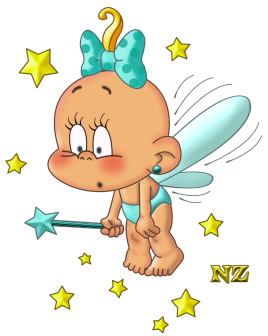 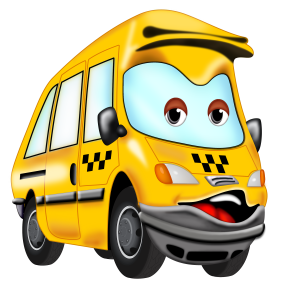 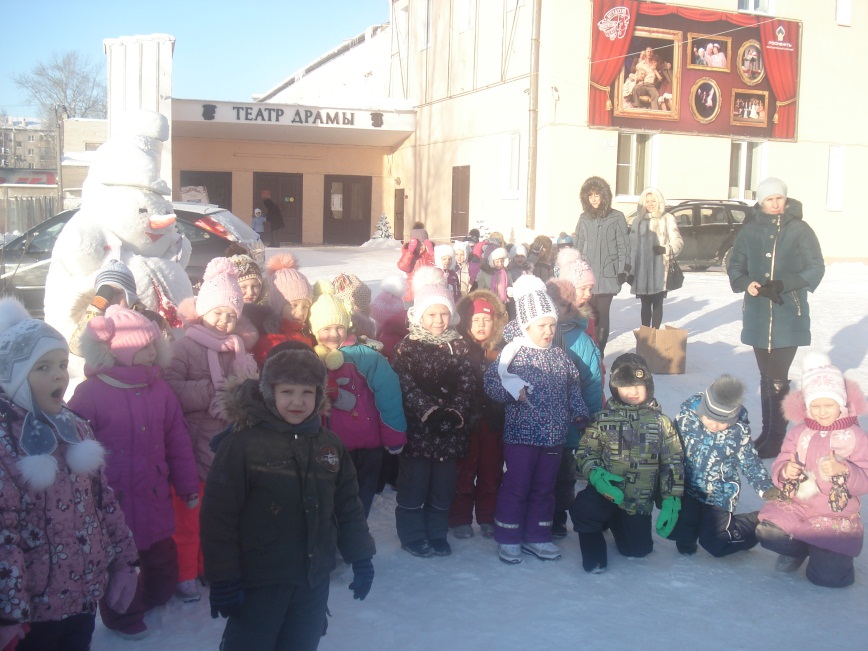 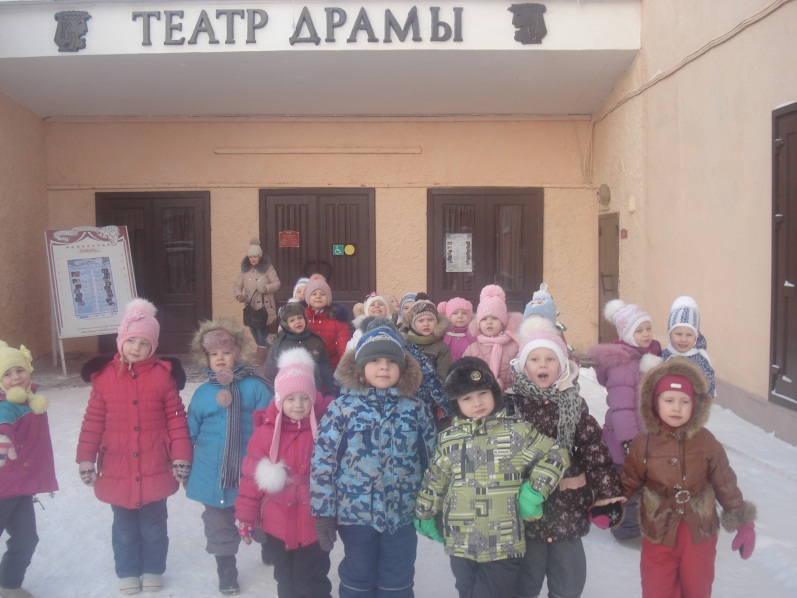 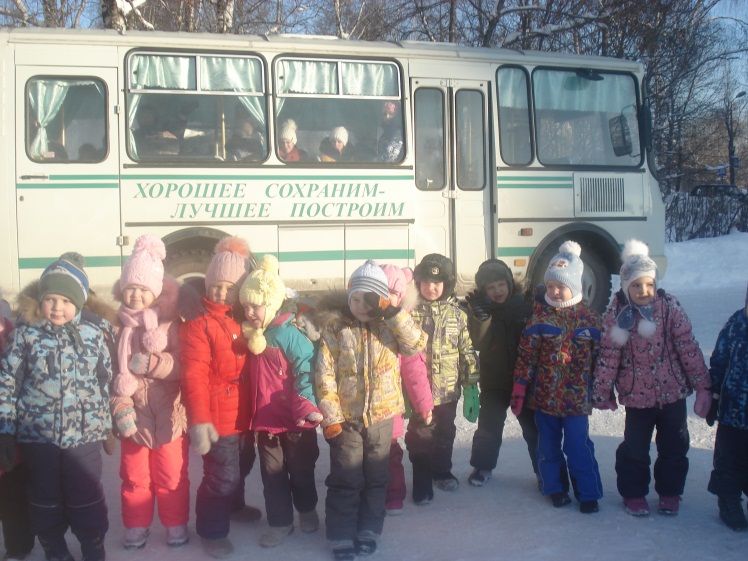 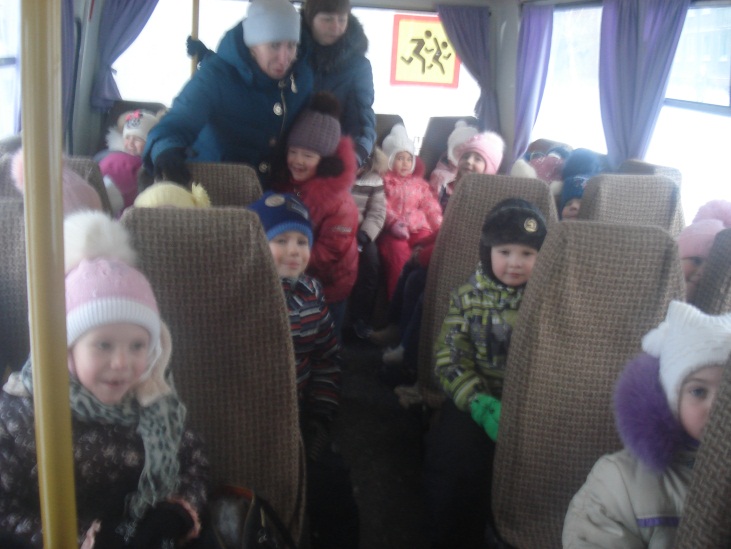 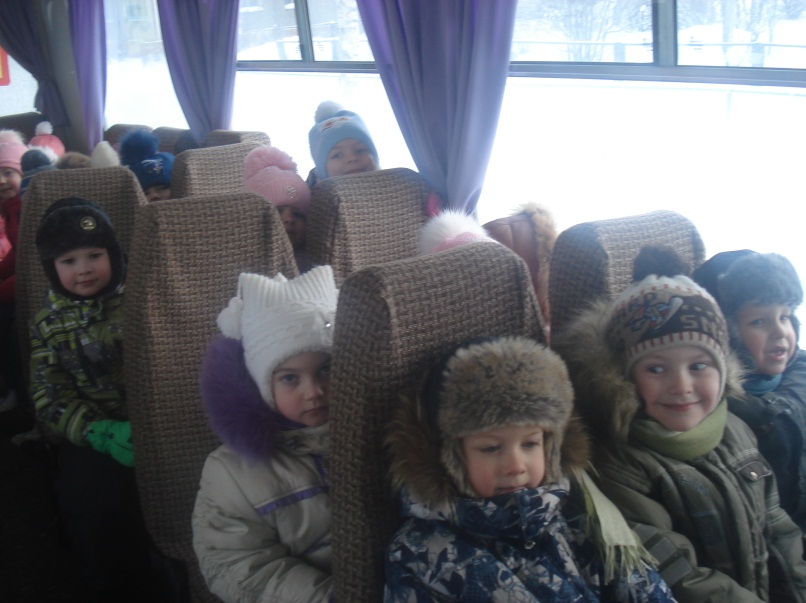 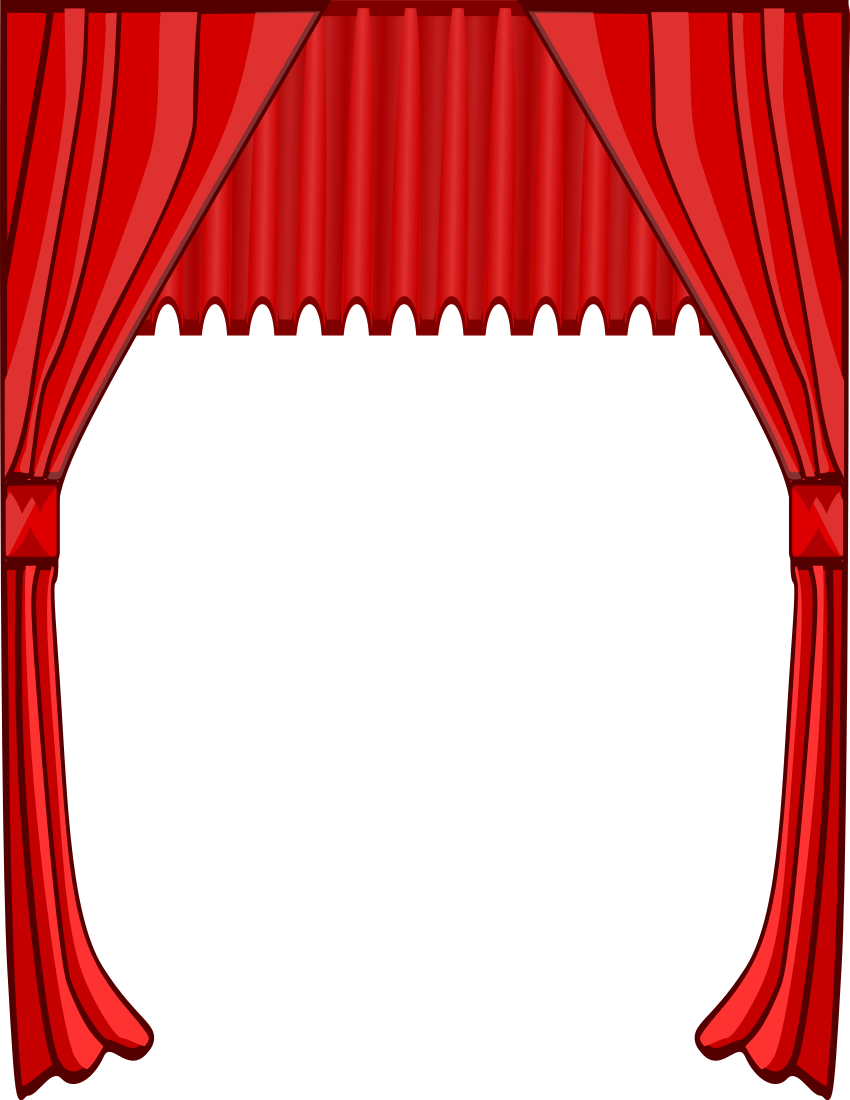 